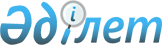 О внесении изменений в состав Консультативного комитета по нефти и газуРаспоряжение Коллегии Евразийской экономической комиссии от 18 июля 2017 года № 84
      1. Внести в состав Консультативного комитета по нефти и газу, утвержденный распоряжением Коллегии Евразийской экономической комиссии от 24 февраля 2015 г. № 10, следующие изменения:  
      а) включить в состав Консультативного комитета следующих лиц: 
      От Республики Армения
      б) указать новую должность члена Консультативного комитета: 
      в) исключить из состава Консультативного комитета Бадаляна А.Г., Исаяна И.Г., Тадевосяна Г.Х., Афоняшина А.А., Галкина И.Б., Грязнова М.Б. и Турыгина С.А. 
      2. Настоящее распоряжение вступает в силу с даты его опубликования на официальном сайте Евразийского экономического союза. 
					© 2012. РГП на ПХВ «Институт законодательства и правовой информации Республики Казахстан» Министерства юстиции Республики Казахстан
				
Акопян Ашот Робертович 
‒
заместитель генерального директора – главный инженер закрытого акционерного общества "Газпром Армения"
Арутюнян Айк Арзуманович
‒
заместитель Министра энергетических инфраструктур и природных ресурсов Республики Армения
Бадалян Гайк Гарникович
‒
начальник Управления энергетики Министерства энергетических инфраструктур и природных ресурсов Республики Армения
Мовсесян Карен Юрикович
‒
заместитель генерального директора по экономике и финансам закрытого акционерного общества "Газпром Армения"
              От Российской Федерации
              От Российской Федерации
              От Российской Федерации
Гладков Александр Алексеевич
‒
директор Департамента добычи и транспортировки нефти и газа Министерства энергетики Российской Федерации
Лобанов Максим Андреевич
‒
заместитель директора Департамента переработки нефти и газа Министерства энергетики Российской Федерации
Сысоева Анна Алексеевна
‒
заместитель директора Департамента экономического сотрудничества со странами СНГ и развития евразийской интеграции Министерства экономического развития Российской Федерации
Тимофеев Дмитрий Вячеславович 
‒
заместитель директора Департамента бюджетной политики и стратегического планирования Министерства финансов Российской Федерации;
Лебединская Елена Викторовна 
‒
директор Департамента доходов Министерства финансов Российской Федерации;
      Врио Председателя Коллегии 
Евразийской экономической 
комиссии

К. Минасян 
